PROPOSEDUPDATED COURSE CURRICULUM (To be effective from Spring semester, 2013)FACULTY OF MODERN SCIENCEDEPARTMENT OF COMPUTER SCIENCE & ENGINEERING (CSE)UNDERGRADUATE PROGRAMBachelor of Science in Computer Science & Engineering (B.Sc. in CSE)S Y L H E T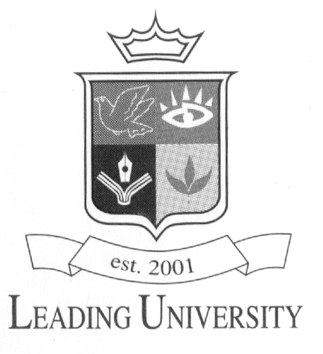 Submitted To:University Grants Commission (UGC)Leading University, Sylhet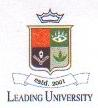 Department of Computer Science and EngineeringComputer Science & Engineering Program Curriculum for B. Sc. in Computer Science & Engineering (Proposed)Summary of Courses(To be effective from Spring semester, 2013)List of CoursesList of Core Courses  List of Specialized Elective CoursesOption-I for Eleventh Semester (Any one course and Sessional (if any), to be taken)Option-II for Twelfth Semester (Any one course and Sessional (if any), to be taken)Prepared byAcademic CommitteeDepartment of Computer Science and EngineeringLeading UniversityTypes of CoursesNo. Of CoursesCredit HoursEnglish Courses0206GED courses0515Basic Science Courses0207Mathematics Courses0515Inter-disciplinary Engineering Courses0725Program core courses2174Option I (Specialized courses)0103Option II (Specialized courses)0103Project / Thesis0204Total46152Interdisciplinary Courses Interdisciplinary Courses Interdisciplinary Courses Interdisciplinary Courses Interdisciplinary Courses Interdisciplinary Courses Interdisciplinary Courses Course CodeCourse TitleCourse TitleCredit HoursContact Hours / WeekPrerequisite CoursesPrerequisite CoursesEnglish Courses (Two courses - 6 credit hours)English Courses (Two courses - 6 credit hours)English Courses (Two courses - 6 credit hours)English Courses (Two courses - 6 credit hours)English Courses (Two courses - 6 credit hours)English Courses (Two courses - 6 credit hours)English Courses (Two courses - 6 credit hours)ENG-1111English Reading and SpeakingEnglish Reading and Speaking33N/AN/AENG-1311English Writing and ListeningEnglish Writing and Listening33ENG-1111ENG-1111TotalTotalTotal66General Education Courses (Any five courses - 15 credit hours)General Education Courses (Any five courses - 15 credit hours)General Education Courses (Any five courses - 15 credit hours)General Education Courses (Any five courses - 15 credit hours)General Education Courses (Any five courses - 15 credit hours)General Education Courses (Any five courses - 15 credit hours)General Education Courses (Any five courses - 15 credit hours)ART-1111ART-1111Bangladesh Studies33N/AN/AECON-2211ECON-2211Principals of Economics33N/AN/AART- 2213ART- 2213Professional Ethics33N/AN/AART-2311ART-2311Introduction to Sociology33N/AN/AMGT-2315MGT-2315Introduction to Business33N/AN/AACC-2111ACC-2111Principles of Accounting33N/AN/AMGT-3211MGT-3211Industrial Management33N/AN/AART-1215ART-1215Public Administration33N/AN/AART-1217ART-1217Political Science33N/AN/ABasic Science Courses (Two courses - 7 credit hours)Basic Science Courses (Two courses - 7 credit hours)Basic Science Courses (Two courses - 7 credit hours)Basic Science Courses (Two courses - 7 credit hours)Basic Science Courses (Two courses - 7 credit hours)Basic Science Courses (Two courses - 7 credit hours)Basic Science Courses (Two courses - 7 credit hours)PHY-2211General PhysicsGeneral Physics33N/AN/APHY-2212General Physics SessionalGeneral Physics Sessional12N/AN/ACHEM-2311ChemistryChemistry22N/AN/ACHEM-2312Chemistry: SessionalChemistry: Sessional12N/AN/ATotalTotalTotal0709Mathematics Courses (5 courses - 15 credit hours)Mathematics Courses (5 courses - 15 credit hours)Mathematics Courses (5 courses - 15 credit hours)Mathematics Courses (5 courses - 15 credit hours)Mathematics Courses (5 courses - 15 credit hours)Mathematics Courses (5 courses - 15 credit hours)Mathematics Courses (5 courses - 15 credit hours)MATH-1111MATH-1111Differential and Integral Calculus33N/AN/AMATH-1213MATH-1213Linear Algebra & Complex Analysis33N/AN/AMATH-1315MATH-1315Differential Equations and Fourier Analysis33MATH-1111MATH-1111MATH-2111MATH-2111Co-Ordinate Geometry and Vector Analysis33N/AN/AMATH-2213MATH-2213Probability and Statistics33N/AN/ATotalTotalTotal1515Other Engineering Discipline Courses (25 credit hours)Other Engineering Discipline Courses (25 credit hours)Other Engineering Discipline Courses (25 credit hours)Other Engineering Discipline Courses (25 credit hours)Other Engineering Discipline Courses (25 credit hours)Other Engineering Discipline Courses (25 credit hours)Other Engineering Discipline Courses (25 credit hours)Course CodeCourse TitleCourse TitleCredit HoursContact Hours / WeekPrerequisite CoursesPrerequisite CoursesEEE-1111Electrical Circuits IElectrical Circuits I33N/AN/AEEE-1112Electrical Circuits I SessionalElectrical Circuits I Sessional12N/AN/AEEE-1213Electrical Circuits IIElectrical Circuits II33N/AN/AEEE-1214Electrical Circuit Simulation LaboratoryElectrical Circuit Simulation Laboratory12N/AN/AEEE-1315Electronics IElectronics I333EEE-1213EEE-1213EEE-1316Electronics I SessionalElectronics I Sessional122EEE-1214EEE-1214CE-2110Engineering DrawingEngineering Drawing1.533N/AN/AEEE-2317Digital ElectronicsDigital Electronics333N/AN/AEEE-2318Digital Electronics SessionalDigital Electronics Sessional1.533N/AN/AEEE-3211Microprocessor, Assembly Language and Computer InterfacingMicroprocessor, Assembly Language and Computer Interfacing333N/AN/AEEE-3212Microprocessor, Assembly Language and Computer Interfacing SessionalMicroprocessor, Assembly Language and Computer Interfacing Sessional122N/AN/AEEE-4127VLSI IVLSI I222CSE-2317CSE-2317EEE-4128VLSI I SessionalVLSI I Sessional122CSE-2318CSE-2318TotalTotalTotal253333Course CodeCourse TitleCredit HoursContact Hours / WeekPrerequisite CoursesCSE-1111Introduction to Computers22N/ACSE-1112Introduction to Computers Sessional12N/ACSE-1213Computer Programming33N/ACSE-1214Computer Programming Sessional12N/ACSE-1215Discrete Mathematics33N/ACSE-1315Data Structures33CSE-1213CSE-1316Data Structures Sessional12CSE-1214CSE-2117Computer Algorithms and Complexity33CSE-1315CSE-2118Computer Algorithms and Complexity Sessional12CSE-1316CSE-2213Object Oriented Programming33CSE-1213CSE-2214Object Oriented Programming Sessional12CSE-1214CSE-2319Database Management System33N/ACSE-2320Database Management System Sessional12N/ACSE-3111Numerical Methods33N/ACSE-3112Numerical Methods Sessional12N/ACSE-3113Operating System22N/ACSE-3114Operating System Sessional12N/ACSE-3115Computer Networks33N/ACSE-3116Computer Networks Sessional12N/ACSE-3117Computer Architecture and Design33N/ACSE-3213Data Communication33N/ACSE-3227Theory of Computation33N/ACSE-3311System Analysis, Design and Development33N/ACSE-3312System Analysis, Design and Development Sessional12N/ACSE-3315Compiler Design and Construction33CSE-3227CSE-3316Compiler Design and Construction Sessional12N/ACSE-3317Java Programming33CSE-2213CSE-3318Java Programming Sessional12CSE-2214CSE-3321Software Engineering22N/ACSE-4111Management Information System33N/ACSE-4113Computer Graphics33CSE-1213CSE-4114Computer Graphics Sessional12CSE-1214CSE-4119Artificial Intelligence33N/ACSE-4211Web Technologies33CSE-2319CSE-4212Web Technologies Sessional12CSE-2320CSE-4800Project/Thesis (Part-I)12CSE-4801Project/Thesis (Part-II)36TotalTotal7896Course CodeCourse TitleCredit HoursContact Hours / WeekPrerequisite CoursesCSE-4213Optical Fiber Communication33CSE-3213CSE-4215Distributed Systems22CSE-4216Distributed Systems: Sessional12CSE-4217Open Source Tools & Techniques22CSE-4218Open Source Tools & Techniques: Sessional12CSE-4219Object Oriented Software Development Using UML22CSE-4220Object Oriented Software Development Using UML: Sessional12CSE-4221Simulation & Modeling 22CSE-4222Simulation & Modeling: Sessional12CSE-4223Neural Network & Fuzzy Logic33CSE-4225Advanced Algorithms33CSE-4227Graph Theory & Applications22CSE-4228Graph Theory & Applications: Sessional12CSE-4229Computer Aided Design & Manufacturing22CSE-4230Computer Aided Design & Manufacturing12CSE-4231Data Warehousing & Data Mining22Course No.Course TitleCredit HoursContact Hours / WeekPrerequisite CoursesCSE-4311Cellular Mobile & Satellite Communication 33CSE-4313Image Processing and Computer Vision22CSE-4314Image Processing and Computer Vision Sessional12CSE-4315Computer Security & Cryptography33CSE-4317Human Computer Interaction33CSE-4319Advanced Operating Systems22CSE-4320Advanced Operating Systems: Sessional12CSE-4321Decision Support Systems 22CSE-4322Decision Support Systems: Sessional 12CSE-4323Introduction to Robotics22CSE-4324Introduction to Robotics: Sessional12CSE-4325Multimedia Communications 33